Course/ Teacher NameName of AssignmentType of assignmentWhere to find assignment?Where to turn in assignment?Due DateFinished(Check box)Ex. Physical ScienceMs. BarajasGimKit Chemical Reaction ReviewOnline Review GameBarajasscience.weebly.comwww.Gimkit.comNo due date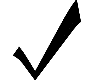 Ex. Physical ScienceMs. BarajasEx. Physical ScienceMs. BarajasEx. Physical ScienceMs. Barajas